СОВЕТ ДЕПУТАТОВ ГОРОДСКОГО ОКРУГА НАВАШИНСКИЙНИЖЕГОРОДСКОЙ ОБЛАСТИРЕШЕНИЕ22 августа 2019                                                                                                            № 441     О финансовом состоянии муниципального предприятиягородского округаНавашинский «Жилкомсервис»и о вхождении в предстоящий отопительный сезон 2019-2020 годаЗаслушав информацию заместителя главы администрации О.М. Мамоновой о финансовом состоянии муниципального предприятия городского округа Навашинский «Жилкомсервис» (далее – МП «ЖКС») и о вхождении в предстоящий отопительный сезон 2019-2020 года, рассмотрев протокол заседания рабочей группы от 05.07.2019 №1, депутаты отмечают, что основную долю по оказанию коммунальных услуг по теплоснабжению, водоснабжению и водоотведению в г. Навашино и в сельских населенных пунктах городского округа Навашинский выполняет МП «ЖКС». По итогам работы за 2018 год на предприятии сложилось тяжелое финансово-экономическое положение: большая задолженность по уплате налогов, потребленные энергоресурсы. 	Совет депутатов  РЕШИЛ:  1. Информацию заместителя главы администрации О.М. Мамоновой о финансовом состоянии МП «ЖКС» и о вхождении в предстоящий отопительный сезон 2019-2020 года принять к сведению.  2. Поручить администрации городского округа Навашинский:  2.1. предусмотреть в бюджете городского округа Навашинский финансовые средства для погашения кредиторской задолженности МП «ЖКС», по уплате налогов, потребленные энергоресурсы и прочие платежи, необходимые для обеспечения своевременного вхождения в предстоящий отопительный сезон;  2.2.  осуществлять контроль за целевым расходованием финансовых средств выделенных из бюджета городского округа Навашинский на погашение кредиторской задолженности МП «ЖКС»;2.3. разработать перспективный план мероприятий по финансовому оздоровлению МП «ЖКС»;2.4. ежеквартально информировать депутатов Совета депутатов городского округа Навашинский о финансовом состоянии МП «ЖКС».3. Контроль за выполнением настоящего решения возложить на председателя комиссии по ЖКХ Карпова С.Г.Глава местного самоуправления городского округа Навашинский                                                                                       В.Д. Малышев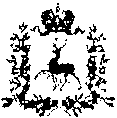 